ПРОЕКТ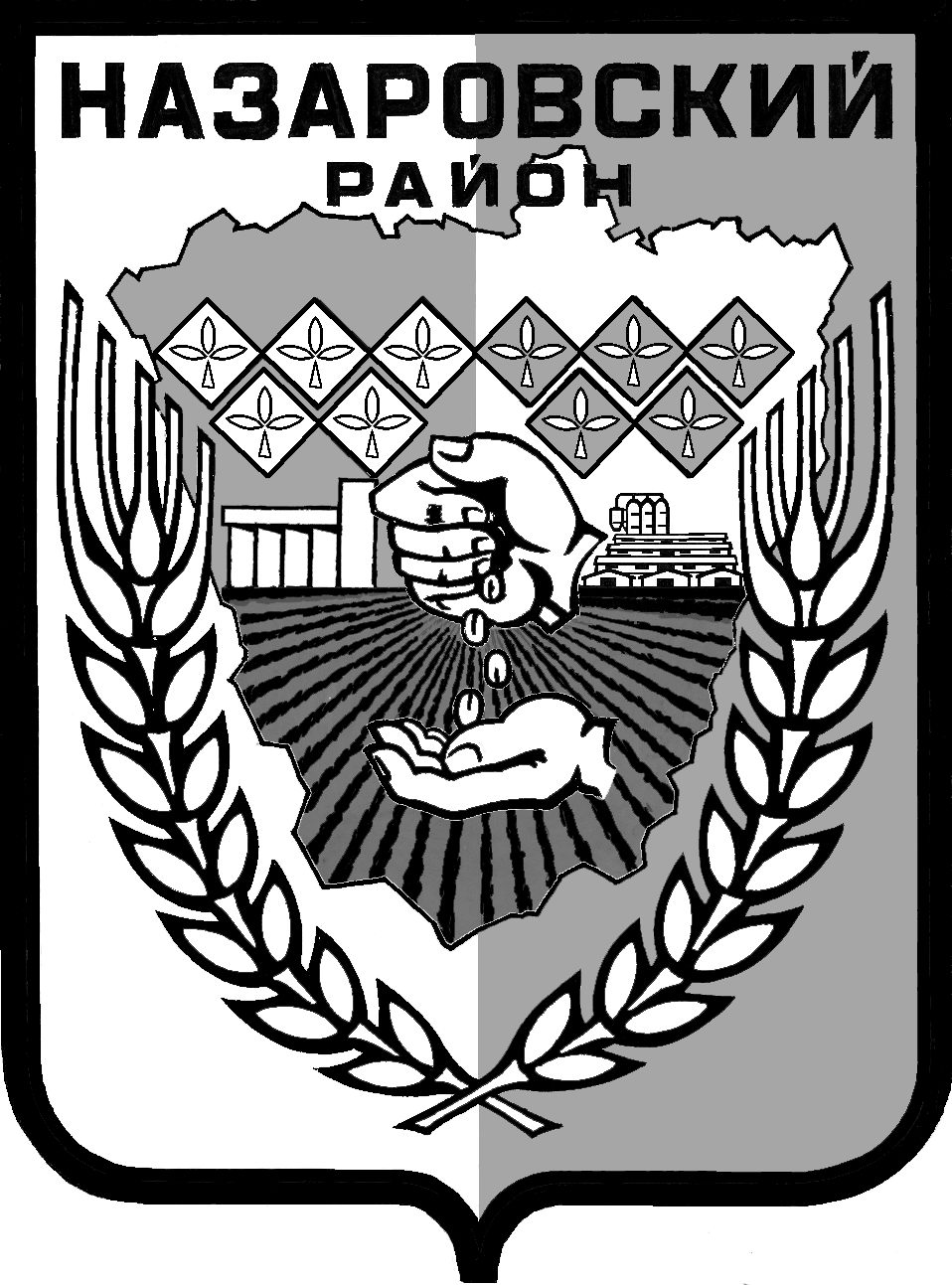 Администрация Назаровского районаКрасноярского краяПОСТАНОВЛЕНИЕ«____»________ 20__ г.                 г. Назарово                                     №  ______О внесении изменений в постановление администрации Назаровского района от 28.03.2017 № 93-п «Об утверждении Административного регламента предоставления администрацией Назаровского района муниципальной услуги «Подготовка и выдача разрешений на ввод объектов в эксплуатацию»В связи с приведением в соответствие с действующим законодательством Российской Федерации, на основании Федерального закона от 27.07.2010 № 210-ФЗ «Об организации предоставления государственных и муниципальных услуг», Градостроительного кодекса Российской Федерации от 29.12.2004 № 190-ФЗ, постановления администрации Назаровского района от 14.05.2012 № 265-п                               «Об утверждении Порядка разработки и утверждении административных регламентов предоставления муниципальных услуг администрацией Назаровского района», руководствуясь  Уставом муниципального  образования  Назаровский район Красноярского края, ПОСТАНОВЛЯЮ:1. Внести в постановление администрации Назаровского района от 28.03.2017 № 93-п «Об утверждении Административного регламента предоставления администрацией Назаровского района муниципальной услуги «Подготовка и выдача разрешений на ввод объектов в эксплуатацию» следующие изменения:1.1. В приложении к постановлению:1.1.1. В разделе II. «Стандарт предоставления муниципальной услуги»:1.1.1.1. Пункт 2.1 после слов «реконструкции линейного объекта проекту планировки территории и проекту межевания территории» дополнить  словами «(за исключением случаев, при которых для строительства, реконструкции линейного объекта не требуется подготовка документации по планировке территории)»;1.1.1.2. В п. 2.3 слова «МФЦ» заменить на слова «КГБУ «МФЦ»;1.1.1.3. Подпункт 2 пункта 2.6 дополнить словами следующего содержания: «(за исключением случаев, при которых для строительства, реконструкции линейного объекта не требуется подготовка документации по планировке территории)»;	1.1.1.4. Подпункт 5 пункта 2.6 исключить;1.1.1.5. В подпункте 6 пункта 2.6 слово «документ» заменить на слово «акт» и исключить слова: «за исключением случаев осуществления строительства, реконструкции объектов индивидуального жилищного строительства»;1.1.1.6. В подпункте 9 пункта 2.6 исключить слова «технических регламентов и» и слова «заключение федерального государственного экологического надзора в случаях» заменить на слова «заключение уполномоченного на осуществление федерального государственного экологического надзора федерального органа исполнительной власти (далее - орган федерального государственного экологического надзора), выдаваемое в случаях»;1.1.1.7. Подпункт 2 пункта 2.9 дополнить словами: «(за исключением случаев, при которых для строительства, реконструкции линейного объекта не требуется подготовка документации по планировке территории)»;1.1.1.8. В подпункте 4 пункта 2.9 исключить слова «Данное основание не применяется в отношении объектов индивидуального жилищного строительства»;1.1.1.9. Подпункт 5 пункта 2.9 изложить в следующей редакции:           «5) несоответствие объекта капитального строительства разрешенному использованию земельного участка и (или) ограничениям, установленным в соответствии с земельным и иным законодательством Российской Федерации на дату выдачи разрешения на ввод объекта в эксплуатацию, за исключением случаев, если указанные ограничения предусмотрены решением об установлении или изменении зоны с особыми условиями использования территории, принятым в случаях, предусмотренных пунктом 9 части 7 статьи 51 настоящего Кодекса, и строящийся, реконструируемый объект капитального строительства, в связи с размещением которого установлена или изменена зона с особыми условиями использования территории, не введен в эксплуатацию».1.1.2. В разделе V. «Досудебный (внесудебный) порядок обжалования решений и действий (бездействия) органа, предоставляющего муниципальную услугу, а также должностных лиц, муниципальных служащих»:1.1.2.1. В подпункте 3 пункта 5.4 слова «документов, не предусмотренных» заменить словами «документов или информации либо осуществления действий, представление или осуществление которых не предусмотрено»;1.1.2.2. Пункт 5.4 добавить подпунктом 8 следующего содержания:             «8) нарушение срока или порядка выдачи документов по результатам предоставления государственной или муниципальной услуги»;1.1.2.3. Пункт 5.4 дополнить подпунктом 9 следующего содержания:          «9) приостановление предоставления муниципальной услуги, если основания приостановления не предусмотрены федеральными законами и принятыми в соответствии с ними иными нормативными правовыми актами Российской Федерации, законами и иными нормативными правовыми актами Красноярского края, муниципальными правовыми актами;1.1.2.4. Пункт 5.4 дополнить подпунктом 10 следующего содержания:       «10) требование у заявителя при предоставлении муниципальной услуги документов или информации, отсутствие и (или) недостоверность которых не указывались при первоначальном отказе в приеме документов, необходимых для предоставления муниципальной услуги, либо в предоставлении муниципальной услуги, за исключением случаев, предусмотренных пунктом 4 части 1 статьи 7 Федерального закона от 27 июля 2010 года № 210-ФЗ «Об организации предоставления государственных и муниципальных услуг»;1.1.2.5. В подпункте 1 пункта 5.7 слова «а также в иных формах» исключить;1.1.2.6. Пункт 5.7 административного регламента дополнить абзацами следующего содержания: «В случае признания жалобы подлежащей удовлетворению в ответе заявителю, дается информация о действиях, осуществляемых органом, предоставляющим муниципальную услугу, в целях незамедлительного устранения выявленных нарушений при оказании муниципальной услуги, а также приносятся извинения за доставленные неудобства и указывается информация о дальнейших действиях, которые необходимо совершить заявителю в целях получения муниципальной услуги.В случае признания жалобы не подлежащей удовлетворению в ответе заявителю даются аргументированные разъяснения о причинах принятого решения, а также информация о порядке обжалования принятого решения».2. Общему отделу администрации Назаровского района (Мчедлишвили) разместить настоящее постановление на официальном сайте муниципального образования Назаровский район.3. Контроль за выполнением постановления оставляю за собой.4. Постановление вступает в силу в день, следующий за днем его официального опубликования в газете «Советское Причулымье».Глава района				          	     		            Г.В. Ампилогова  